Mobile DBA Setup (version 1.1)Short descriptionApplication installation Application setupUse casesShort descriptionMobile DBA is mobile application for database administration The Application Mobile DBA contain features to control different databases such as Oracle, MySQL, PostgresSQL.Application executes custom queries and scripts and trigger alarms on mobile phone or tablet.IMPORTANT: Application CAN NOT work without server side application! Java server side application has to be installed.Application is absolutely safe, it runs in your network, source code is open and doesn't contain malicious software!Features:* Run custom checks on Databases* Checking Invalid Objects, Broken Jobs* Restarting servers and other applications* Checking disk space and backups * Checking and parsing log files* Killing LocksApplication installation Database restore Download backup MariaDB database and make restore with commands:CREATE DATABASE mdba DEFAULT CHARACTER SET utf8 DEFAULT COLLATE utf8_general_ci;For Linux:Copy backup to /tmp directory and run command:mysql -u root -p --default-character-set=utf8 mdba < /tmp/mdba-v.3.sqlApplication installation Download MDBA.war and deploy it to application server (Tomcat, Wildfly, GlassFish…).Setup database connection, example:Database connection is in the file config.proberties in /MDBA/WEB-INF/classes directoryExample:/var/lib/tomcat8/webapps/MDBA/WEB-INF/classes/config.propertiesExample configuration when database is in the same server as Java application#PropertiesdatabseMariaDb=jdbc:mariadb://ipMariaDb=127.0.0.1:3306/mdbauserMariaDb=?user=rootpasswordMariaDb=&password=mdbaMobile DBA installationDownload application »Mobile DBA« from Google Play serviceApplication setup (contact our support team: mdba.eu@gmail.com)3.1. Change username Connect to mdba database and change/update password.Default username / password is admin/admin 3.1. Insert database dataInsert data into table data_base. Insert hostname port, username, password…3.2. Insert servers dataInsert data into table servers. Insert hostname port, username, password…3.3. Reading database log fileAfter inserting full log file path into table data_base, link database server (where you wanna to read log file) with database.Update server_id, also log_file_path, logfile_contain_list and log_file_avoid_list.See example: If application find word ORA- it will return arror, but if application during the parsing find ORA-11111 or ORA-22222 those errors will be ignored and alarm will not be raised.Part of data_base table: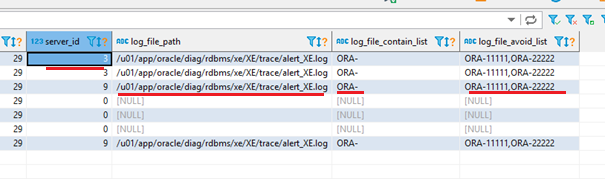 3.4 Setup configuration dataTo setup left and right menu in the Android application insert values in the table settings for setting_type 'MENU_LEFT' and 'MENU_RIGHT_DATABASES' or 'MENU_RIGHT_SERVERS'.You can setup right menu by database_type, server_type, or directly for one database or server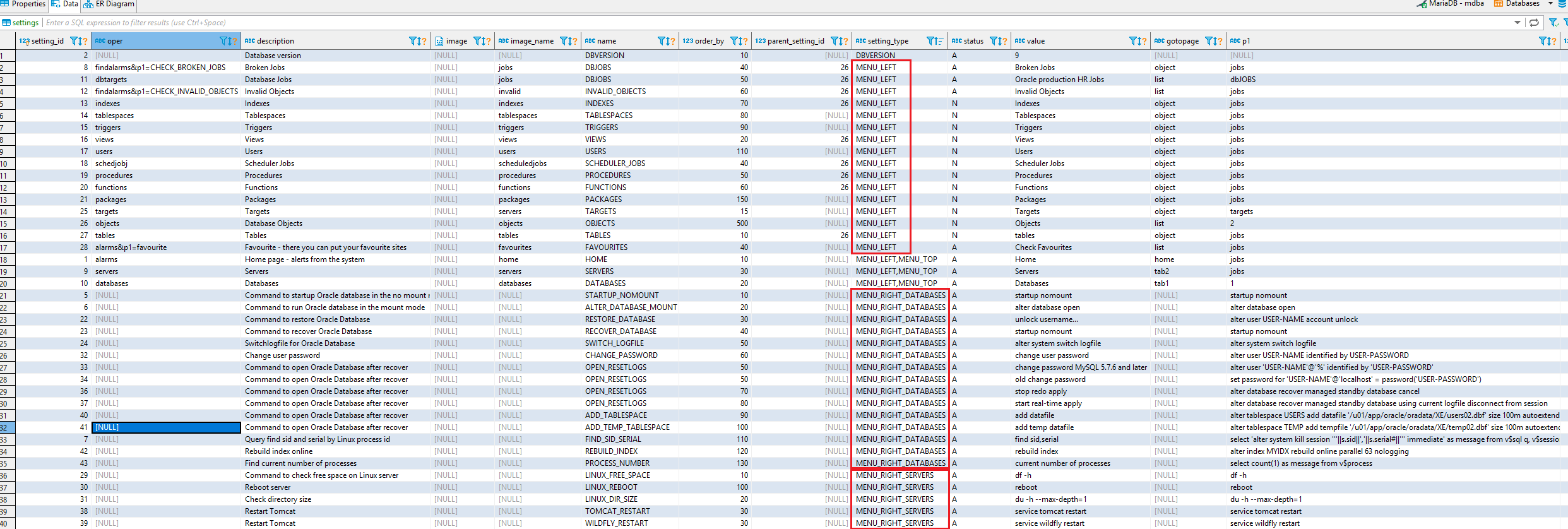 Use casesConnection setupAfter the first login into Android aplication user must choose http/https  protocol and enter hostname (or IP) and port to MDBA Java server side application. After that user from  »IP ADDRESS LIST«  pick one server (test, production…) and it will work in that environment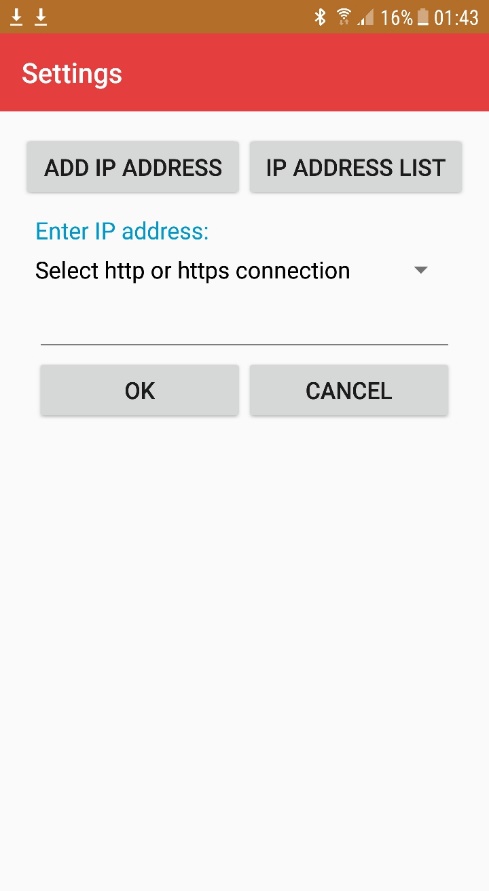 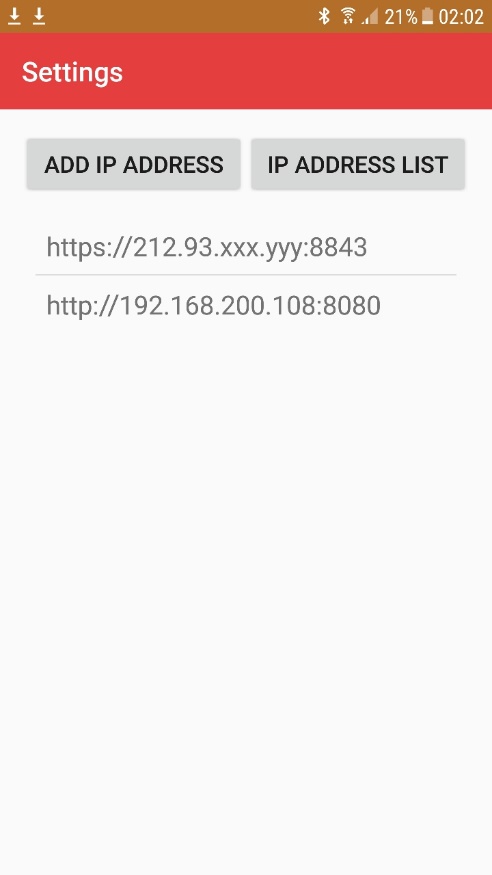 Alarm pageIn the home/alarm page you can find buttons »Check All« and »Resolve All«. When you click on »Check All« button it will perform all checks on all databases and servers, and it will return records in the Home page. Resolve All checks alarms from the home page and executes field action3 from the table alarms. 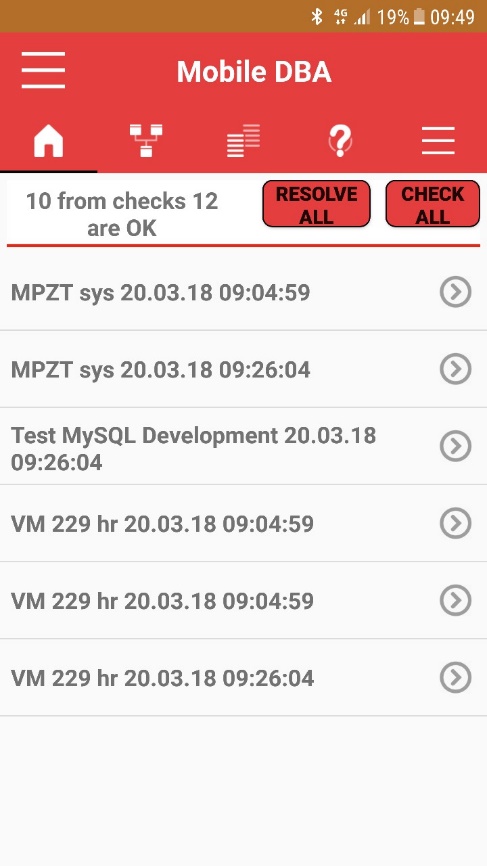 When user click arrow in the alarm record, it will go to the Execute page and prepare right menu with the values from settings table.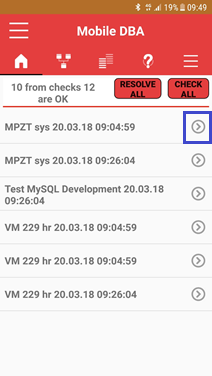 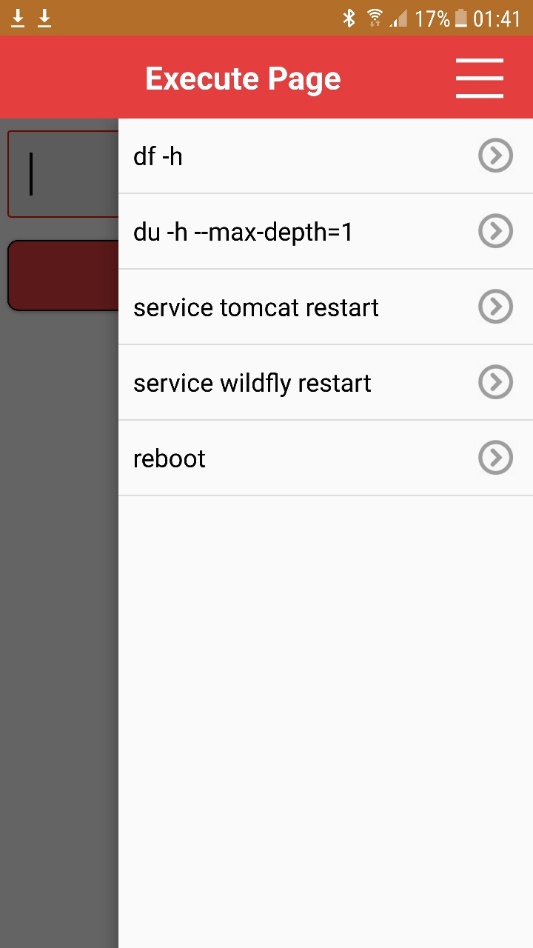 Execute page for server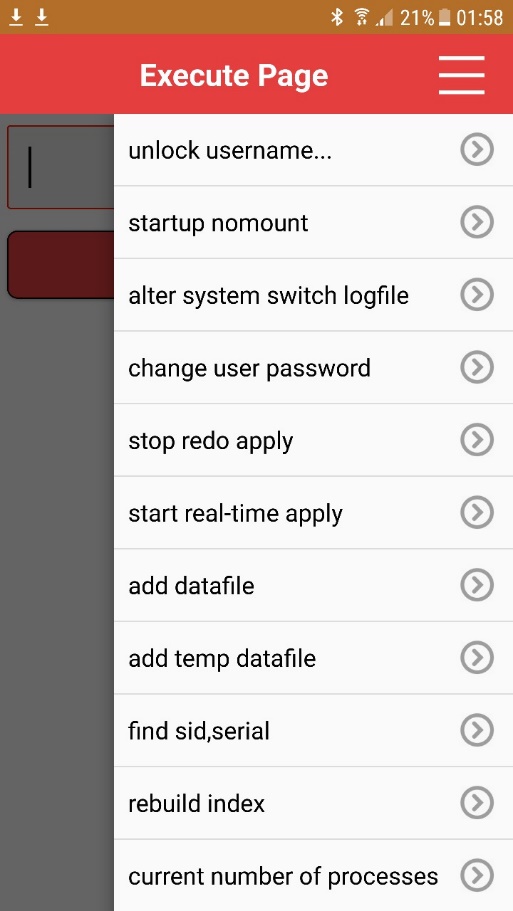 Right menu for Oracle database Databases TABIn the second Tab you can find list of configured databases and edit database form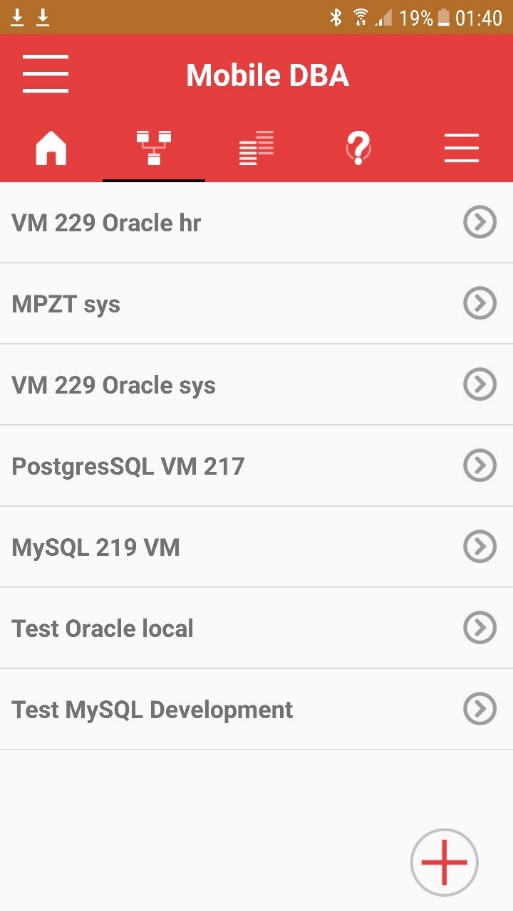 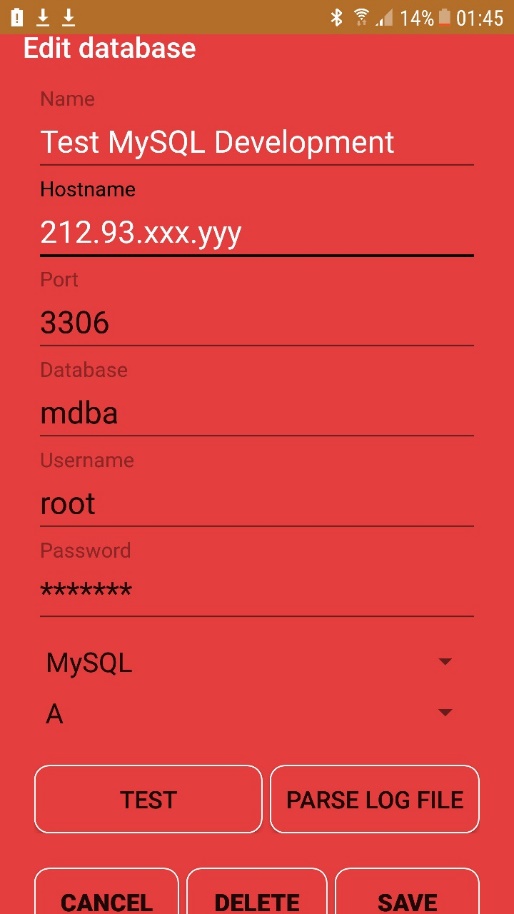 Servers TABIn the third Tab you can find list of configured servers and edit server form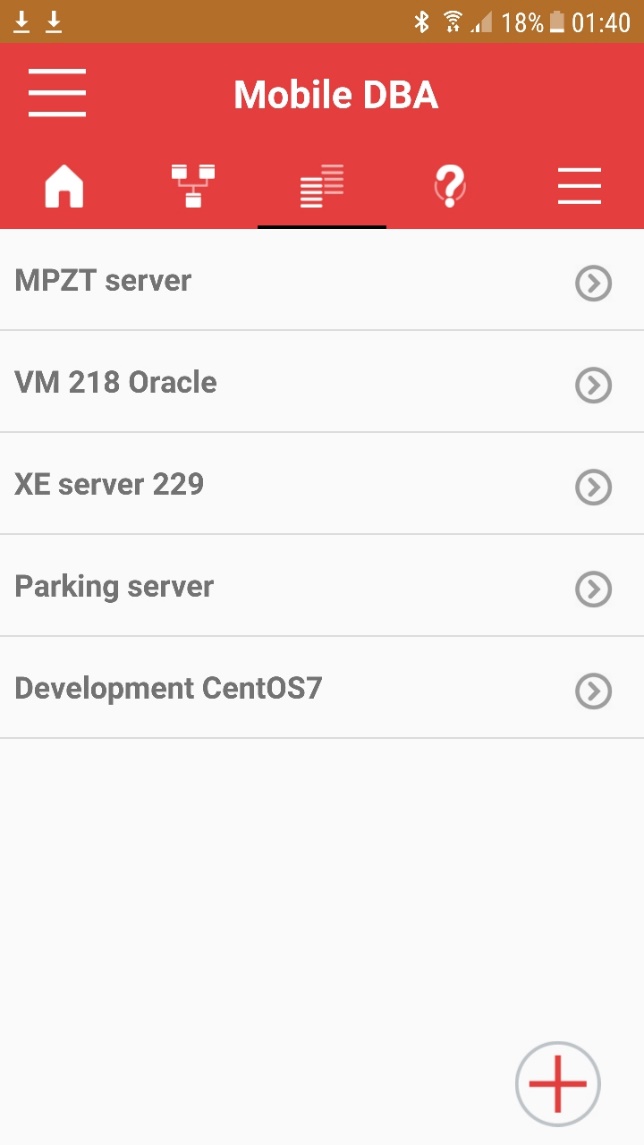 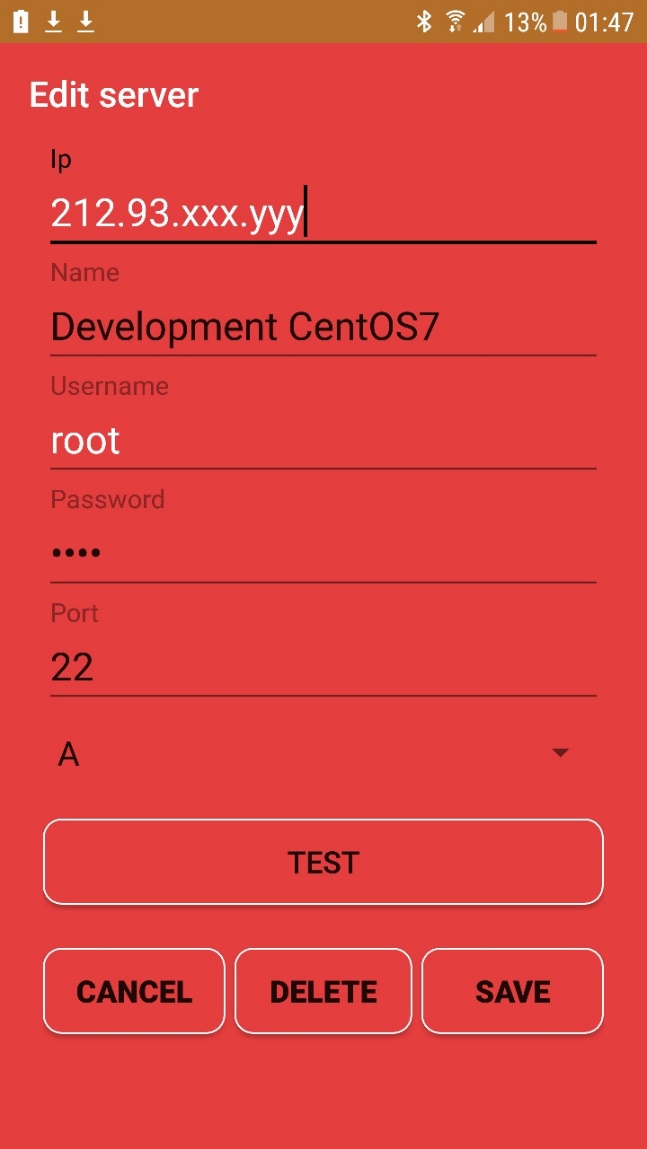 Help TABWhen you tap and hold text from the execute page you can copy it and send it in the help form 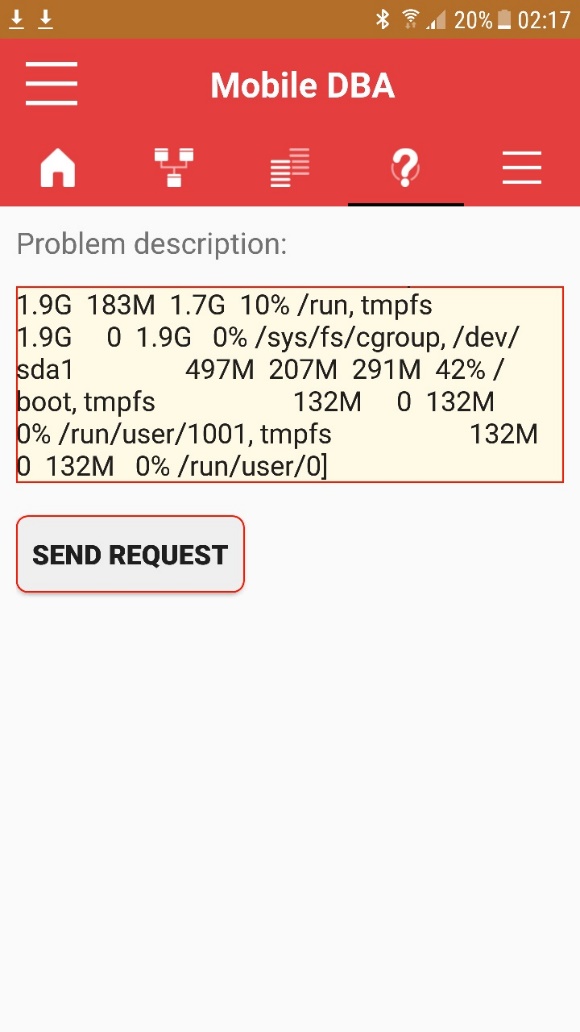 